2028 Zambia HolidaysZambia 2028 CalendarZambia 2028 CalendarZambia 2028 CalendarZambia 2028 CalendarZambia 2028 CalendarZambia 2028 CalendarZambia 2028 CalendarZambia 2028 CalendarZambia 2028 CalendarZambia 2028 CalendarZambia 2028 CalendarZambia 2028 CalendarZambia 2028 CalendarZambia 2028 CalendarZambia 2028 CalendarZambia 2028 CalendarZambia 2028 CalendarZambia 2028 CalendarZambia 2028 CalendarZambia 2028 CalendarZambia 2028 CalendarZambia 2028 CalendarZambia 2028 CalendarJanuaryJanuaryJanuaryJanuaryJanuaryJanuaryJanuaryFebruaryFebruaryFebruaryFebruaryFebruaryFebruaryFebruaryMarchMarchMarchMarchMarchMarchMarchSuMoTuWeThFrSaSuMoTuWeThFrSaSuMoTuWeThFrSa11234512342345678678910111256789101191011121314151314151617181912131415161718161718192021222021222324252619202122232425232425262728292728292627282930313031AprilAprilAprilAprilAprilAprilAprilMayMayMayMayMayMayMayJuneJuneJuneJuneJuneJuneJuneSuMoTuWeThFrSaSuMoTuWeThFrSaSuMoTuWeThFrSa11234561232345678789101112134567891091011121314151415161718192011121314151617161718192021222122232425262718192021222324232425262728292829303125262728293030JulyJulyJulyJulyJulyJulyJulyAugustAugustAugustAugustAugustAugustAugustSeptemberSeptemberSeptemberSeptemberSeptemberSeptemberSeptemberSuMoTuWeThFrSaSuMoTuWeThFrSaSuMoTuWeThFrSa1123451223456786789101112345678991011121314151314151617181910111213141516161718192021222021222324252617181920212223232425262728292728293031242526272829303031OctoberOctoberOctoberOctoberOctoberOctoberOctoberNovemberNovemberNovemberNovemberNovemberNovemberNovemberDecemberDecemberDecemberDecemberDecemberDecemberDecemberSuMoTuWeThFrSaSuMoTuWeThFrSaSuMoTuWeThFrSa1234567123412891011121314567891011345678915161718192021121314151617181011121314151622232425262728192021222324251718192021222329303126272829302425262728293031Jan 1	New Year’s DayMar 9	Women’s DayMar 12	Youth DayMar 13	Youth Day (substitute day)Apr 14	Good Friday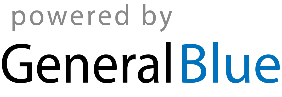 Apr 17	Easter MondayMay 1	Labour DayMay 25	African Freedom DayJul 3	Heroes’ DayJul 4	Unity DayAug 7	Farmers’ DayOct 24	Independence DayDec 25	Christmas Day